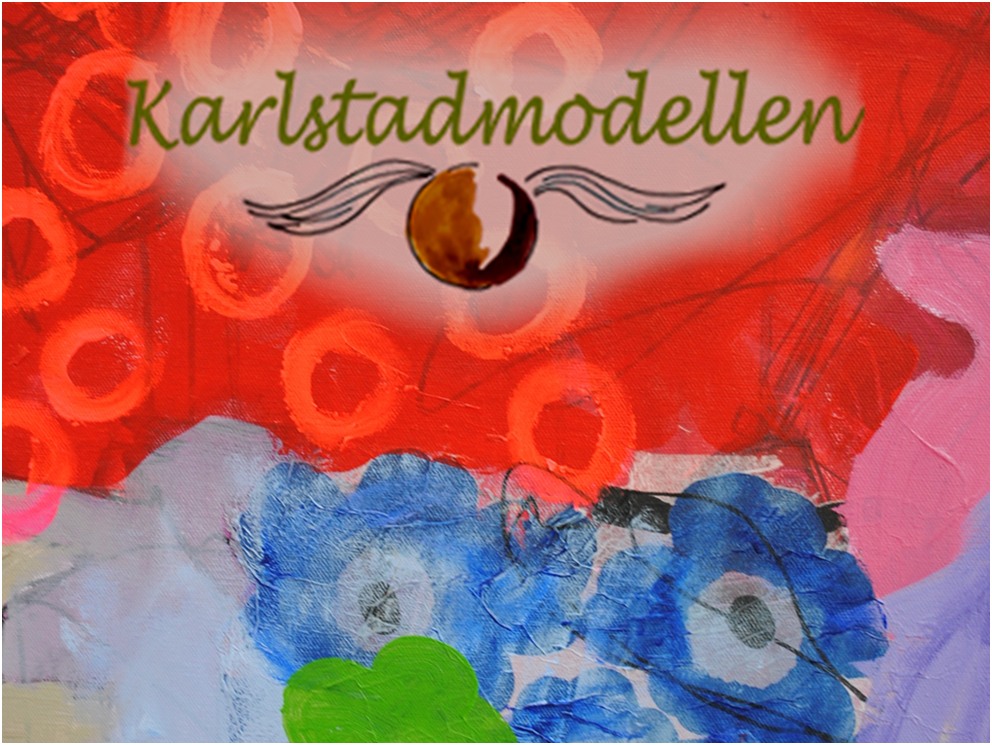 Sommerskole i Karlstadmodellen tirsdag 02. juli – fredag 5. juli 2024
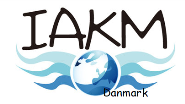 Tilmelding til SommerskoleKære forældre & netværk!Prisen for deltagelse på Sommerskolen 2024 er:4500 kr. for den første voksne 
1700 kr. for nr. 2 voksen 
0 kr. for nr. 3 voksen 
Derefter 1000 kr. pr. voksen I bedes udfylde nedenstående og returnere via mail til; ppr@koege.dk.............................................................................................................Faktura skal betales af:Ved betaling af offentlig instans:Kommunens navn: Institution/afd.: EAN nr.:SE-nr./CVR-nr.:Ved egenbetaling:
Navn: 
Mailadresse som faktura skal sendes til: Frist for indsendelse af tilmeldingsskema er 10. maj 2024Tilmeldingsskema bedes udfyldes og sendes til ppr@koege.dkFokusbarnNavn: Alder:ForældreNavn: Adresse: E-mailadresse:Telefon:Tegn til tale niveau (begynder/øvet): Navn: Adresse: E-mailadresse: Telefon:Tegn til tale niveau (begynder/øvet):Deltagende søskendeNavn: Alder: Navn: Alder: Andre familiemedlemmerNavn: Tilknytning til barnet (ex. bedsteforældre, pædagog): Tegn til tale niveau (begynder/øvet): Navn: Tilknytning til barnet (ex. bedsteforældre/pædagog): Tegn til tale niveau (begynder/øvet): Andre deltagereNavn:Tilknytning til barnet:Tegn til tale niveau (begynder/øvet):Navn:Tilknytning til barnet:Tegn til tale niveau (begynder/øvet):Kost: Vi kan tilbyde glutenfri og vegetarmad. Anden specialkost må I venligst selv medbringe.(Skriv antal personer, der ønsker glutenfri eller vegetarmad)Uden glutenVegetarmadBeskriv kort fokusbarnets sproglige niveau, interesser, styrker og udfordringer;Hvis I tidligere har været på Sommerskole bedes I skrive hvilket årstal: